Soy/Somos…………………………………………………………………………………………………………………………………………………………………………………………de la Buena Práctica …………………………..………………………………………………………………………………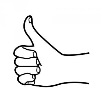 Estoy de acuerdoque se vea la buena práctica con la foto en internet para el concurso de Buenas Prácticas de APADIS.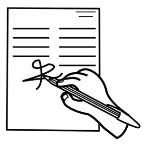      Firmo/firmamos en el recuadroFecha: hoy es………. de…………………. de……..AUTORIZACION PARA USO DE IMÁGENES APADISDº/Dª______________________________________________________________________mayor de edad, con DNI ______________  como representante legal/es de Dº/Dª ______________________________________________________________Autorizamos a Asociacion de Padres de Personas con Discapacidad Intelectual de San Sebastian de los Reyes en adelante (APADIS) a que la imágen de la persona tutelada  pueda ser utilizada para durante la realización de la actividad/evento promovido por APADIS, Concurso de Buenas Prácticas de APADIS- 2019Y a que la imagen pueda ser difundida por APADIS en distintos medios de comunicación como  páginas Web, blog de la entidad  y en redes sociales como Facebook, Twitter u otras en las que APADIS sea titular de una cuenta o perfil, soportes digitales o cualquier otro tipo de publicación o material orientado a la información y difusión de la actividad y fines de APADIS.Que siendo el objetivo de APADIS favorecer el desarrollo personal y social de las personas con discapacidad intelectual y difundir su labor social de la forma más eficaz, para el beneficio de aquéllas, APADIS se compromete a que la utilización de estas imágenes en ningún caso supondrá un daño a la honra e intimidad de la persona, ni será contraria a los intereses de la misma, respetando la normativa en materia de protección de datos, imagen y protección jurídica de la persona.Otorgamos a APADIS esta autorización  de forma libre, informada y gratuita, no pudiendo exigir a la misma ningún tipo de contraprestación económica por el uso que se realice de las mismas dentro de los términos establecidos en esta autorización y que se renuncia  expresamente a cualquier reclamación frente a APADIS derivada de la utilización de las imágenes de acuerdo a la autorización concedida.Esta autorización se concede para las finalidades indicadas de forma indefinida. En San Sebastián de los Reyes, a  _____ de ________________ de _______Firma 